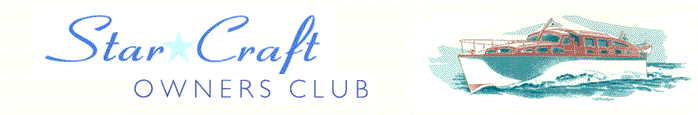 Boat Archives  -  ‘Donna Tomara’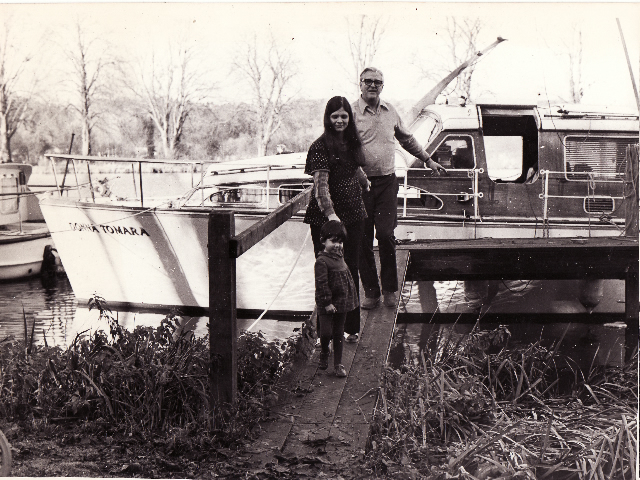 Do you know more about this boat? Tell us!HistoryLength40’Prior NamesNewYear Built1958Build No.40/9Beam11’Hull ConstructionDouble diagonal mahoganyDraft3’10Deck ConstructionTeakEngine MakeTwin BMC CommodoresSuperstructure StyleEngine Size3.4 litreNumber of BerthsEngine Fuel TypeDieselLocation19th May 1958First purchased by a Mr Skyrme.1963Article in MBY.1975 - 78Owned by Mr. Peter Messer. Cruised extensively in Europe and the canals.1974New laid deck.1997Seen afloat on the North East Coast of England - Source: Mr & Mrs Messer.Where is she now?Carries a Stuart Turner Generator.